Trip Profile Special notes 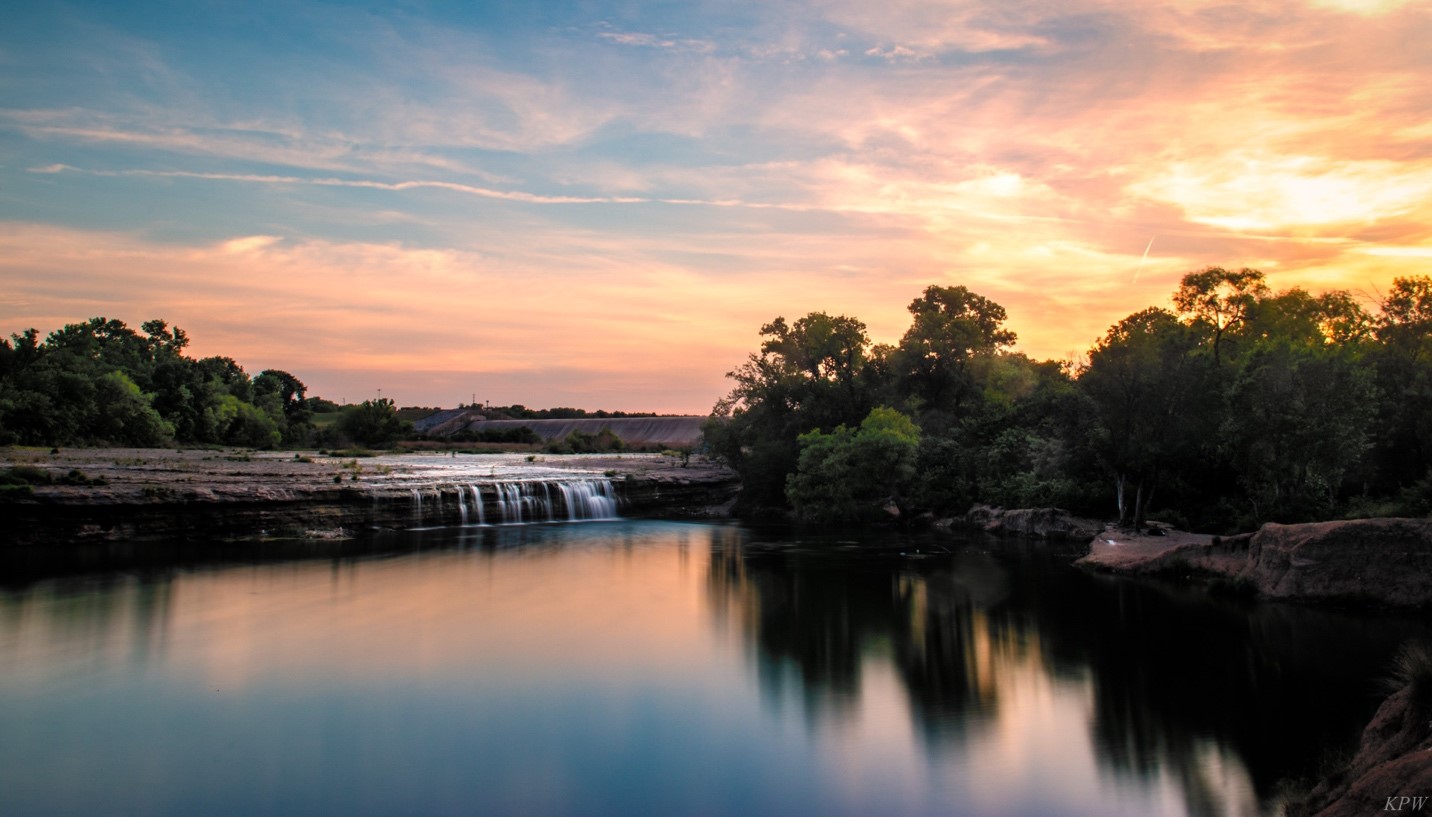 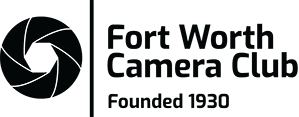 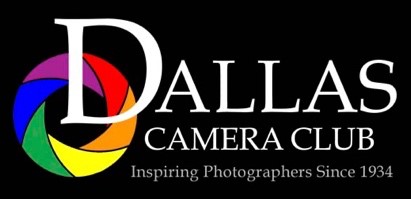 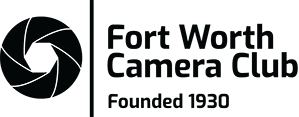 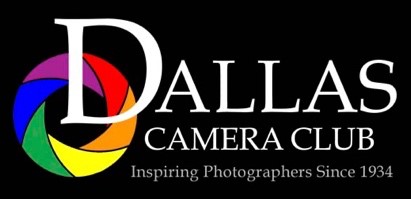 Topic Details Trip Name Marion Sansom Park Short Description Access to West Fork Trinity River, with a waterfall Web Site No website Contributor/email kpwilska@gmail.com Travel Time 20 minutes from downtown Fort Worth Date trip taken  2021/03/12Points of Interest Address for Mapping Software 2501 Roberts Cut Off Rd, Fort Worth, Texas 76114 Restrictions / Safety Issues None, free open parking at the Pavilion Entry Fee Free public park Lodging Suggestions Any Fort Worth Dining Suggestions Any Fort Worth location Best Shooting Time of Day  Late afternoon or sunset Primary GPS Coordinate ID Note 1 There are two ways to take the trail down to the river and waterfall. One is straight down, the other trails zig-zag down. Parking area has a map. 2 